APPLICATION FORM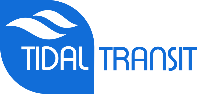 Once completed, please return this for to jobs@tidal-transit.comPost applied for:PERSONAL INFO:EDUCATION AND QUALIFICATIONS:EXPERIENCE:EMPLOYMENT HISTORY:Please give details of your last three jobs, beginning with your present/most recent.Any relevant posts held before them, may also be mentionedOTHER INFORMATION:REFEREES:Please give details of two referees, one of whom should be your current or most recent employer or, if this is an application for your first job, your school teacher or higher/further education lecturer. The other should not be a relative or contemporary.REFEREE 1:REFEREE 2:REHABILITATION OF OFFENDERS ACT 1974:Surname:ForenamesTitle:Current Address incl. Post Code:Area:Telephone No:Email:Mobile No:Do you have the right to take up employment in the UK?If no, please provide further details.Yes / NoValid FromMM/YYYYSTCW95 - Personal Survival Technique's (PST)Yes / NoSTCW95 - Personal Safety & Social Responsibilities (PSSR)Yes / NoSTCW95 – Elementary First AidYes / NoSTCW95- Basic Fire FightingYes / NoSTCW Code A-VI/4-1 - Medical First AidYes / NoSTCW95- GMDSSYes / NoSTCW95- HELMYes / NoENG 1STCW lll/3 – Chief EngineerYes / NoMarine Engine Operator License (MEOL) or aboveYes / NoMaster Code 200 II/2 or certificate that supersedes (Please circle5003000Other (Please State)Slinger/Banksman Certified CourseYes / NoCrane Operator CertificateIMDGYes / NoYacht Master Coastal (Power)Yes / NoYacht Master Offshore (Power)Yes / NoShort Range Certificate (VHF) Yes / NoGeneral Operator Certificate (GOC) Long Range Commercially Endorsed. Yes/NoRadar Training CertificateYes / NoECDISYes / NoFood Hygiene Level 2Yes / NoApproved Engine Course (AEC)Yes / NoEfficient Deck Hand (EDH)Yes / NoMCA Stability CourseYes / NoApplicant holds a Navigational Watch II/4 Rating CertificateYes / NoApplicant has an up to date Discharge BookYes / NoLength of Time/ ExperienceRemarksVessel Type: (Please Circle)CTVGeneralCargoContainerBulkOther (Please state)Drive Type: (Please Circle)JetsFixed PropsOutboardOther (Please state)Capacity: (Please Circle)MasterMateDeckhandPrevious Windfarm experience:SITEWORKING FORFROMTODo you have any other training, qualifications, skills or personal qualities relevant to the post?Do you have any other training, qualifications, skills or personal qualities relevant to the post?Do you have any other training, qualifications, skills or personal qualities relevant to the post?Do you have any other training, qualifications, skills or personal qualities relevant to the post?EstablishmentQualifications GainedDate GainedDate GainedAny other information, that you feel is relevant to the position you are applying for:Any other information, that you feel is relevant to the position you are applying for:Any other information, that you feel is relevant to the position you are applying for:Job title, brief description of duties and responsibilities and salary on leavingName and address of employerFromToReason for LeavingPlease give details of, and provide an explanation for any time when you were not either working or in full-time education.Please give details of, and provide an explanation for any time when you were not either working or in full-time education.Please give details of, and provide an explanation for any time when you were not either working or in full-time education.Please give details of, and provide an explanation for any time when you were not either working or in full-time education.Please give details of, and provide an explanation for any time when you were not either working or in full-time education.Do you hold a Full UK Driving License?Yes / NoIf, yes, do have any current endorsements?Have you previously made it to interview stages with the company?Yes / NoHow many weeks/months do you have to give to your current employer?What are your salary expectations?Name:Address:Tel:Email:Name:Address:Tel:Email:In order to protect the public, the post you have applied for is exempt from certain provisions of the Rehabilitation of Offenders Act 1974. You are therefore required to disclose all cautions or convictions, which are not spent, unless it is either a 'protected caution' or a 'protected conviction' under the terms of the Rehabilitation of Offenders Act 1974 (Exceptions) Order 1975.All information provided will be kept in the strictest confidence and only used for the purpose of assessing your suitability for the post you have applied for.Please specify below details of cautions or convictions, which are not spent, except protected cautions or convictions.If you have no please specify "NONE".